Salahaddin University ErbilCollege of ScienceEnvironmental Sciences and Health Dept.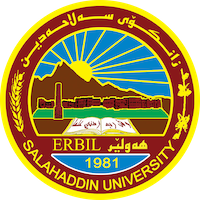 Academic Curriculum Vitae Personal Information:						 Full Name: mariwan shafeeq taher                                                                                                      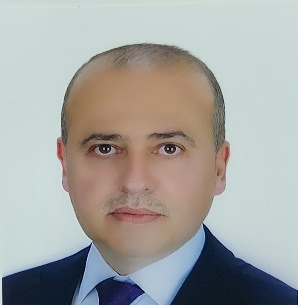 Academic Title: assist profEmail: mariwan.taher@su.edu.krd Mobile: +9647504495987Address: Physical Education & Sport Sciences / Salahaddin University/ Erbil.Education:B.Sc.  - Salahaddin University-Erbil/College of physical education and sport sciences 1999.M.Sc Salahaddin University-Erbil/College of physical education and sport sciences 2005.Ph.D. Salahaddin University-Erbil/College of physical education and sport sciences 2012.Employment:16/10/1999/ College of physical education and sport sciences.Employment history2006 Assistant Lecturer. 2012 Lecturer. 2016 assist profMain teaching areasvolley ballphysiologyScientific and academic committees partaken1. Examining committee of B.Sc. students.2. Seminar presentation committee.3. Students’ affair.4. Objection committees (Undergraduate and Postgraduate).5. Research project discussion.6. Supervising B.Sc. research projects.Research and publicationsConferences and courses attendedProfessional Social Network Accounts:https://scholar.google.com/citations https://www.linkedin.comتأثير النزال في بعض المتغيرات الفسيولوجية للعبة الملاكمةبعض القدرات البدنية الخاصة والمؤشرات الفسيولوجية والمهارات الاساسية وعلاقتها بترتيب الفرق في الكرة الطائرة تأثير مستوى الهرمون الكورتيزول بعد الجهد الهوائي على الكلوبيولينيات المناعية في مصل الدم لدى لاعبي كرة القدممقارنة تركيز هرمون التستوستيرون في الدم بين المتدربين وغير الممارسين للفعاليات الرياضية مؤشر كتلة الجسم وعلاقته بالكفاءة البدنية لطلاب المدارس الحكومية والاهلية داخل محافظة اربيل تاثير تمارين هوائية بايقاع الزومبا في تحسين نسبة هورمون السعادة والحد الاقصى لاستهلاك الاوكسجين والحالة الوظيفية للقلب لدى ممارسي النشاط الرياضي تاثير منهج تدريبي هوائي في بعض المتغيرات المناعية واشكال الدهون في الدم لدى ممارسي السباحة 2international congress on sport for all and sport tourism – تركيا المؤتمر العلمي الدولي الاول لكية التربية الرياضية – جامعة دهوك الاتجاهات الحديثة في العلوم الرياضية وحاجة سوق العمل – جامعة حلبجة المؤتمر العلمي الدولي الاول لكية التربية الرياضية – جامعة صلاح الدين / اربيل 